minutes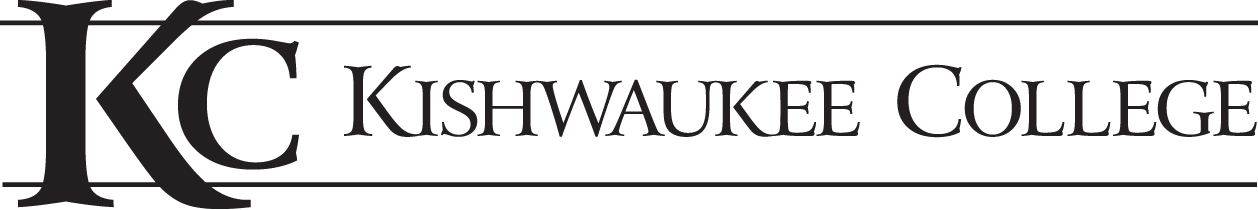 Criminal Justice Advisory Committee Meeting 04/04/2018 @ 6:08 |  David Dammon   Advisory Committee Members Present:	Christian Kuhns—Sergeant, DeKalb County Sheriff’s OfficeTom Phillips—Chief of Police, Northern Illinois UniversityJoseph Przybyla—Admin Sergeant, Northern Illinois University Berna Popenhagen—Criminal Justice Instructor, KEC Career and TechnologyKC Presence:Matt Feuerborn—Dean of Career Technologies, KCJoanne Kantner—Vice President of Instruction, KCBette Chilton—Dean of Health and Education, KCDave Dammon—Criminal Justice Program Coordiantor, KCIntroductions 	David thanks everyone for coming. Asks that everyone looks over Fall meetings minutes. 	Berna motions to approve minutes. Chris seconds it. Enrollment Data 	 Credits are down 9% from last year. Head count decreased by 7.9%. David asks how to improve enrollment. 	Joseph suggest the idea of getting student to go to college before they decide to head off to the military. Or even target a younger group of kids so that they maybe get an idea of what the program is all about. 	Chris confesses that the department does a horrible job at recruiting. Maybe the head count has decreased because of how dangerous it has become to be an officer. Some kids may be more scared than ever before. 	David mentions that only about half of the students he has actually want to pursue a job as a police officer. 	Berna adds that the military comes to recruit kids all the time. They always bring cool toys for the students to play with. Our program should do that. Show them the simulator. 	Berna also suggest targeting sophomores instead of eighth graders because eighth graders don’t know what they want to do in the future. Sophomores have to start thinking about their future so why not give them this option. 	Phillips suggest to market pre-law at Kish and they can transfer to NIU for law school. 	David adds that roughly 80% of students are traditional students while the remainder is nontraditional. With an average size is 15-20.	Grad statistics: students part-time with a five year plan. With 17 completing. Most part-time students get the 228 degree. Update 	Both courses, Constitutional Law and Criminal Evidence have such a similar syllabus that dropping Constitutional Law is a good idea. Going from 21 credit hours to 18.	Digital books are being used and students love them. 	Dammon adds that the TI simulation is up and running. Students performed horribly, but it was a good learning experience. David was also thinking of having a fundraiser letting people try the simulator out for just $2. Maybe getting more people interested in the program. 	Club update: DeKalb youth services raising $750			Bake sale raising $250 	Western 2+2 is complete. 	Phillips suggest working with NIU and sociology program. 	New KEC instructor, Jose. 	Skills USA: Berna is taking her students. David is taking a team as well. 	Cadet core: Campus security. Doing a great job David adds. 	David adds that the program is getting money for new equipment such as a forensic microscope, DNA equipment, and Taser. 	Phillips suggest to get more of the students into the PE 140 class to get them in shape for the academy. 	Tim asks if there is any way for a dispatch course. As there is one in Joliet.	David asks if it would be considered a certificate course. He will look into it. 	October 3, 2018 